PHYSICIAN’S GLOBAL ASSESSMENT SCALE (PGA)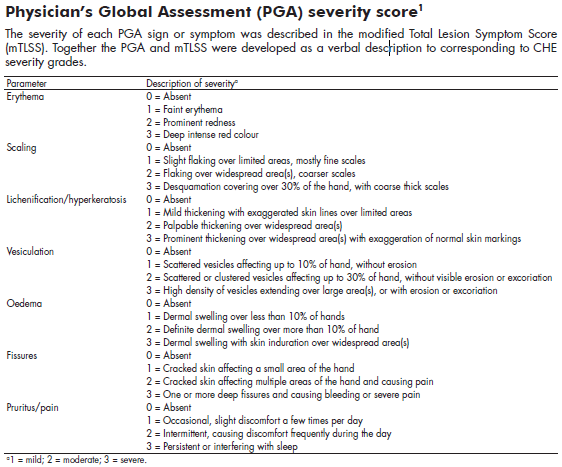 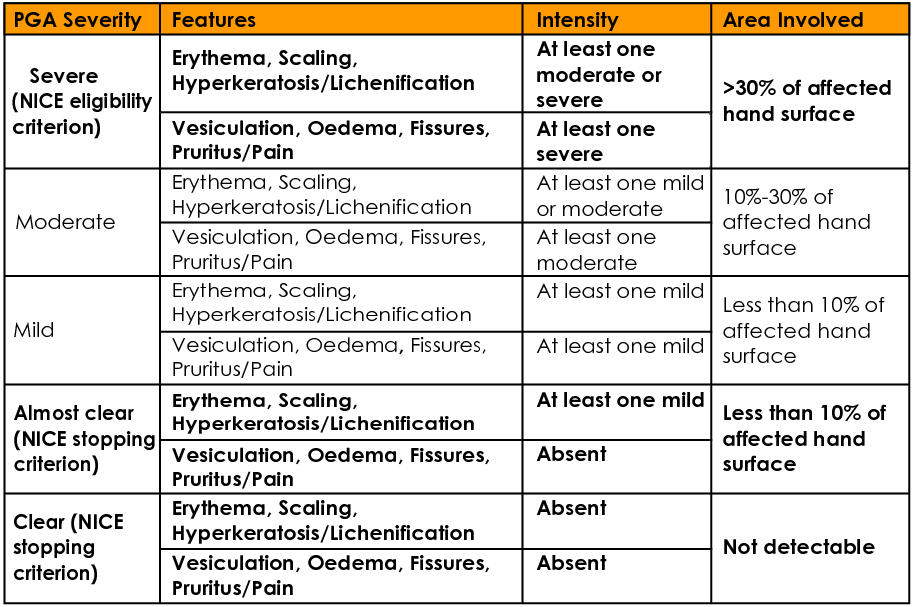 